EverMAX s.r.o.  Bank. spoj.: Volksbank a.s.	Tel.: +420 266 090 100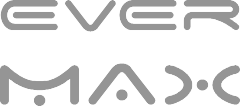 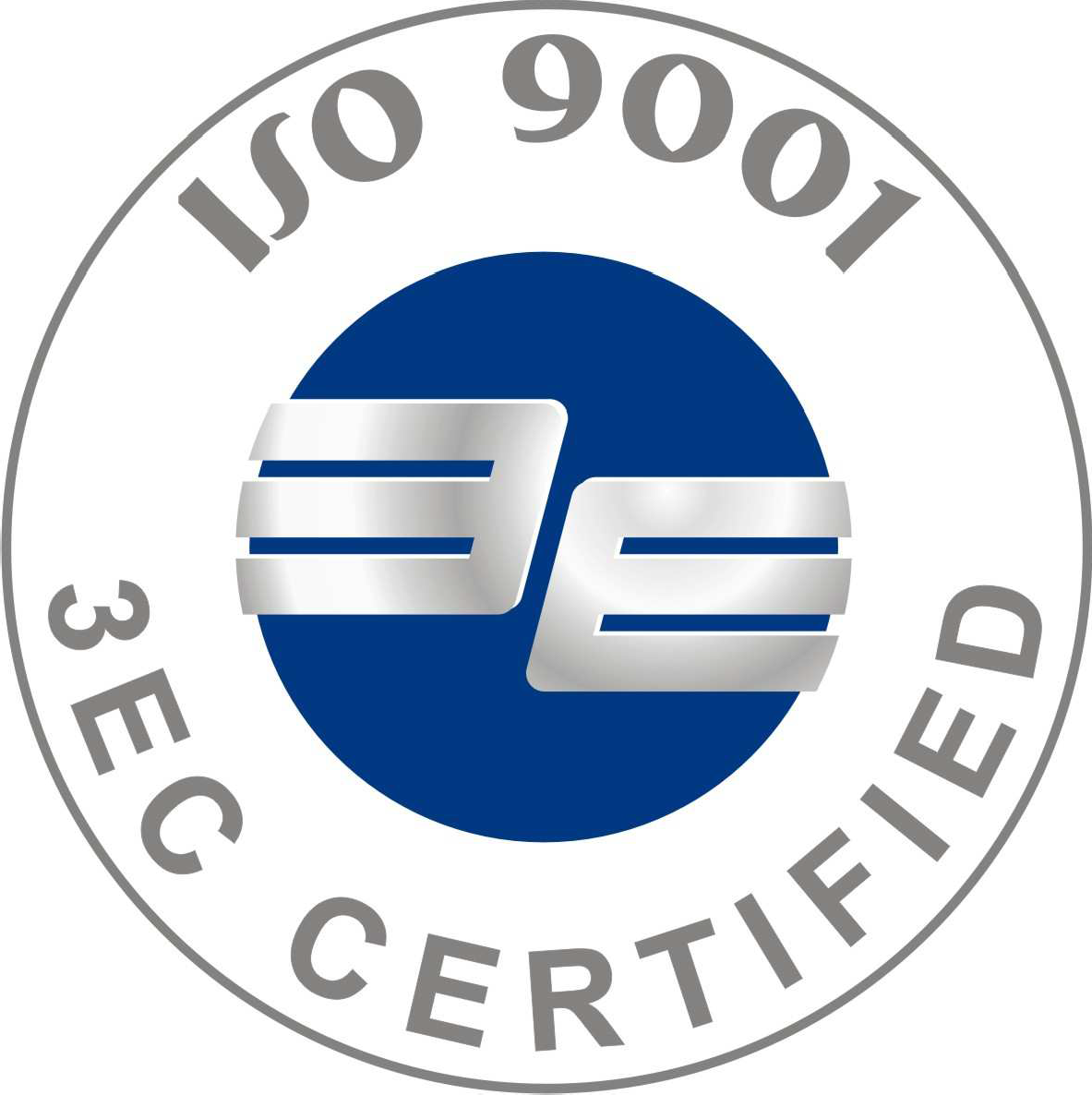 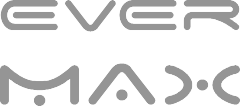 Oderská 333	CZK: 4200340606/6800	Fax: +420 266 090 101196 00  Praha 9  EUR: 1200180469/6800	evermax@evermax.czIČO: 27401006	DIČ: CZ27401006	http://www.evermax.czNabídka č. NV370036Odběratel:	Fyzikální ústav AV ČRNa základě Vaší poptávky Vám nabízíme:'Šablonový plech', 'Výroba DPS – filmové podklady' a 'Příprava dat' jsou jednorázové náklady, při opakované výrobě se neúčtují.'Příprava výroby' se účtuje při každé vyráběné sérii.Standardně provádíme automatové osazení SMD součástek a ruční pájení vývodových součástek. Při výrobě používáme bezoplachová tavidla a osazené DPS nemyjeme.Vyhrazujeme si právo možné úpravy kalkulované ceny osazení vývodových součástek po vyzkoušení reálné náročnosti osazení konkrétního typu DPS. Pro první vyráběnou sérii nabídnutou cenu dodržíme.Cena osazení SMD je kalkulována dle dodaných podkladů a platí při dodržení našich technologických požadavků.Uvedené ceny jsou bez DPH EXW EverMAX s.r.o. Termín dodání: 3-4 týdnyDne: 1. 6. 2017Vystavil: Martin ŽižkaNázev DPS:	RX-C0Název DPS:	RX-C0Název DPS:	RX-C0Název DPS:	RX-C0Název DPS:	RX-C0Název DPS:	RX-C0ksCena / ksCena celkemOsazení SMD5031,50 Kč1 575,00 KčOsazení vývodové5030,96 Kč1 548,00 KčMateriál50945,47 Kč47 273,50 KčŠablonový plech13100,00 Kč3 100,00 KčVýroba DPS – filmovépodklady14725,00 Kč4 725,00 KčVýroba DPS5054,15 Kč2 707,50 KčPříprava dat1500,00 Kč500,00 KčPříprava výroby11770,00 Kč1 770,00 KčCena celkem63 199,00